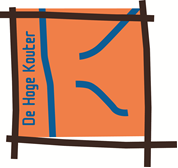 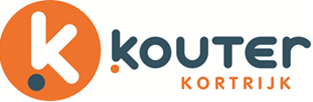 REGELING  NOODOPVANG VANAF 18 MEI ‘20Beste oudersWat?Vanaf maandag 18 mei starten de scholen opnieuw op, en dit onder strikte voorwaarden.  Deze zijn:De afstand van 1,5 meter bewarenWerken in kleine (klas)groepenGebruik van goed beschermingsmateriaal.Op De Hoge Kouter is sedert het begin van de lock-down noodopvang voorzien. Dit zullen wij verder zetten.Vervoer?Voorlopig weten we nog niet of het collectief schoolvervoer terug zal opstarten.  Doordat dit niet zeker is, voorzien we elke dag in voorschoolse opvang vanaf 7u00 en naschoolse opvang tot 18u00. Van zodra de richtlijnen hieromtrent wijzigen, brengen we je op de hoogte.Organisatie overdag?Door de onduidelijkheden in de richtlijnen die we krijgen van de overheid, is het nog niet duidelijk hoe wij de noodopvang zullen kunnen organiseren.Voor het moment organiseren wij daarom de noodopvang verder zoals we dit tot nu toe deden.Om ons verder goed te kunnen organiseren vanaf 18 mei, zouden we graag vernemen of je zoon/dochter van 18 mei tot 30 juni (verder) zou aansluiten bij de (school)werking en op welke manier.  (een volledige week of op bepaalde dagen)Binnenkort volgt hiervoor een bevraging.Niet aanwezig?De aanwezigheid op school is niet verplicht.  Je kan er ook voor kiezen om je zoon/dochter thuis te houden.  We blijven via de website voorzien in een daginvulling. We willen wel benadrukken dat de aangeboden oefeningen niet verplicht zijn.Indien er nog vragen zijn, neem gerust contact op met je trajectbegeleider.Met vriendelijke groetenIngrid Mullebrouck                        			Mia Cattebeke       Directeur BuSO De Hoge Kouter			Algemeen Directeur MFC De Hoge Kouter#VEILIG UIT UW KOTWe vinden het als scholengroep heel belangrijk onze jongeren mee te sensibiliseren om de veiligheidsafspraken goed op te volgen. We lanceren binnenkort dan ook de campagne  #veiliguituwkot.In de verdere infectiebestrijding worden er immers een aantal gedragingen verwacht die we niet gewoon zijn. We willen als scholengroep onze verantwoordelijkheid opnemen om jongeren hierin aan te moedigen.In het kader van de #veiliguituwkot-campagne voorzien we ook voor iedere leerling een herbruikbaar mondmasker. Hiervoor wordt een bestelling geplaatst bij Think Pink. Door de bestelling bij deze organisatie te plaatsen steunen we ook het goede doel. 80% van de opbrengsten gaat naar Think Pink België en dus naar de strijd tegen borstkanker.Van zodra deze maskers geleverd worden zal dit aan iedere leerling bezorgd worden.We hopen dat dit zo snel mogelijk kan gebeuren.Nancy DedeurwaerderAlgemeen directeur RHIZO